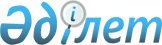 "Петропавл қаласының кәсіпорындары мен ұйымдарында ақылы қоғамдық жұмыстарды ұйымдастыру туралы" Петропавл қаласы әкімдігінің 2013 жылғы 14 қаңтардағы N 29 қаулысына өзгерістер енгізу туралыСолтүстік Қазақстан облысы Петропавл қаласы әкімдігінің 2013 жылғы 6 маусымдағы N 1019 қаулысы. Солтүстік Қазақстан облысының Әділет департаментінде 2013 жылғы 12 маусымда N 2294 болып тіркелді

      «Нормативтік құқықтық актілер туралы» Қазақстан Республикасының 1998 жылғы 24 наурыздағы № 213 Заңының 21-бабына сәйкес Петропавл қаласының әкімдігі ҚАУЛЫ ЕТЕДІ:



      1. «Петропавл қаласының кәсіпорындары мен ұйымдарында ақылы қоғамдық жұмыстарды ұйымдастыру туралы» Петропавл қаласы әкімдігінің 2013 жылғы 14 қаңтардағы № 29 қаулысына (2013 жылғы 17 қаңтардағы Нормативтік құқықтық актілердің мемлекеттік тізілімінде тіркелген № 2070, «Қызылжар нұры» газетінің 2013 жылғы 25 қаңтардағы, «Проспект СК» газетінің 2013 жылғы 25 қаңтардағы сандарында жарияланған) мынадай өзгерістер енгізілсін:



      Ақылы қоғамдық жұмыстар жүргізілетін қала кәсіпорындары мен ұйымдарының тізбесі, олардың түрлері және көлемдері жаңа редакцияда мазмұндалсын, осы қаулыға 1-қосымшаға сәйкес.



      Қоғамдық жұмыстарға тартылған жұмыссыздар еңбекақысы төлемінің мөлшері жаңа редакцияда мазмұндалсын, осы қаулыға 2-қосымшаға сәйкес. 



      2. Осы қаулының орындалуын бақылау қала әкімінің орынбасары Н.Б. Байбақтиновқа жүктелсін. 



      3. Осы қаулы оны алғашқы ресми жарияланған күнінен бастап он күнтізбелік күн өткен соң қолданысқа енгізіледі.      Қала әкімі                                 Т. Закариянов      КЕЛІСІЛДІ:      «ЖИТС-тің алдын алу және онымен күрес

      жөніндегі Солтүстік Қазақстан облыстық

      орталығы» ММ бас дәрігерінің м.а.          А. Сыздықова      Қазақстан Республикасы СҚО Петропавл қ.

      «Коммунхоз Петропавловск»

      жауапкершілігі шектеулі серіктестігінің

      директоры                                  М. Қалиев      Қазақстан Республикасы

      Әділет министрлігі 

      «Солтүстік Қазақстан облысының

      Әділет департаменті» ММ басшысы            Е. Сейдімбеков      Қазақстан Республикасы

      Солтүстік Қазақстан

      облысының Әділет департаменті

      Петропавл қаласының әділет басқармасының

      басшысы                                    Ж. Самашев      «Қазақстан Республикасы

      Әділет министрлігі

      Сот актілерін орындау комитетінің

      Солтүстік Қазақстан облысы Сот актілерін

      орындау департаменті» ММ басшысы           Р. Базылов      «Қазақстан Республикасы

      Бас прокуратурасы

      Құқықтық статистика және арнайы есепке алу

      жөніндегі комитетінің Солтүстік Қазақстан

      облысы бойынша басқармасы» ММ бастығы      Ж. Ілияс      Қазақстан Республикасы

      Денсаулық сақтау министрлігі

      Солтүстік Қазақстан облысы әкімдігінің

      «Облыстық наркологиялық орталық»

      шаруашылық жүргізу құқығындағы

      коммуналдық мемлекеттік кәсіпорнының

      бас дәрігері                               Б. Ыбыраев      «Қазақстан Республикасы

      Жоғарғы соты жанындағы соттардың

      қызметін қамтамасыз ету департаментінің

      (Қазақстан Республикасы жоғарғы соты

      аппаратының) Солтүстік Қазақстан облыстық

      сотының кеңсесі» ММ басшысы                С. Ақтанов      «Қазақстан Республикасының

      Қаржы министрлігі Салық комитеті

      Солтүстік Қазақстан облысы бойынша

      Салық департаментінің Петропавл қаласы

      бойынша Салық басқармасы» ММ басшысы       М. Мұхамеджанов      Қазақстан Республикасы

      Қорғаныс министрлігінің

      «Солтүстік Қазақстан облысы 

      Петропавл қаласының қорғаныс істері

      жөніндегі басқармасы» РММ бастығы          Д. Ғабдуллин      «Солтүстік Қазақстан облысының

      Ішкі істер департаменті

      Петропавл қаласының ішкі істер

      басқармасы» ММ бастығы                     Ә. Қасейінов

Петропавл қаласы әкімдігінің

2013 жылғы 6 маусым № 1019

қаулысына 1-қосымшаПетропавл қаласы әкімдігінің 

2013 жылғы 14 қаңтар № 29

қаулысымен бекітілген Ақылы қоғамдық жұмыстар жүргізілетін қала кәсіпорындары мен ұйымдарының тізбесі, олардың түрлері және көлемдері

Петропавл қаласы әкімдігінің

2013 жылғы 6 маусым № 1019

қаулысына 2-қосымшаПетропавл қаласы әкімдігінің 

2013 жылғы 14 қаңтар № 29

қаулысымен бекітілген Қоғамдық жұмыстарға тартылған жұмыссыздар еңбекақы төлемінің мөлшері
					© 2012. Қазақстан Республикасы Әділет министрлігінің «Қазақстан Республикасының Заңнама және құқықтық ақпарат институты» ШЖҚ РМК
				№

р/

рКәсіпорын, ұйым атауыЖұмыс

орын-

дарыҚоғамдық жұмыс түріЖұмыс көлеміҚоғамдық жұмыстар-

дың ұзақ-

тығы (ай)Қаржылан-

дыру көзі1«Петропавл қаласының тұрғын үй-коммуналдық шаруашылығы, жолаушылар көлігі және автомобиль жолдары бөлімінің» мемлекеттік мекемесінің Петропавл қаласы әкімдігіне қарасты «Коммунхоз» мемлекеттік коммуналдық кәсіпорны 230 адамҚала аумағын жинауға көмек көрсету;

аумақтарды көгалдандыру және абаттандыруға көмек көрсету;

мұзды қалашықтарды тұрғызуда қосымша жұмыстарды орындауға көмек көрсету453735000 шаршы метр;

 

57150 шаршы метр;

 

 

28000 мұзды блоктар 12Петропавл қаласының бюджеті2«Петропавл қаласы әкімінің аппараты» мемлекеттік мекемесі7 адамҚұжаттарды өңдеуге және сақтауға дайындауға, ксерокөшірме жасауға, материалдарды жіберуге және жеткізуге көмек көрсету; қала аумағында халықпен қоғамдық науқандар ұйымдастыруға және жүргізуге көмек көрсетуҚұжаттардың жинақталуына қарай12Петропавл қаласының бюджеті3«Қазақстан Республикасы Әділет министрлігі Сот актілерін орындау комитетінің Солтүстік Қазақстан облысы «Сот актілерін орындау бойынша департаменті» мемлекеттік мекемесі10 адамХалыққа қызмет көрсетудің сапасын жақсарту және жеделдету мақсатында мәліметтер дерекқорын жасауға көмек көрсету, құжаттарды өңдеуге көмек көрсетуҚұжаттардың жинақталуына қарай12Петропавл қаласының бюджеті4«Қазақстан Республикасы Әділет министрлігі «Солтүстік Қазақстан облысының Әділет департаменті» мемлекеттік мекемесі7 адамАХАЖ бойынша мұрағаттық құжаттармен, жылжымайтын мүлікке құқықты тіркеу бойынша, заңды тұлғаларды тіркеу бойынша жұмыстарға көмек көрсету, құжаттарды өңдеуге және сақтауға даярлауға көмек көрсетуҚұжаттардың жинақталуына қарай12Петропавл қаласының бюджеті 5«Қазақстан Республикасы Жоғарғы соты жанындағы соттардың қызметін қамтамасыз ету департаментінің Солтүстік Қазақстан облыстық сотының кеңсесі» мемлекеттік мекемесі7 адамХалыққа қызмет көрсетудің сапалығы және жеделділігі мақсатында мәліметтер дерекқорын құруға көмек көрсетуҚұжаттардың жинақталуына қарай12Петропавл қаласының бюджеті 6«Қазақстан Республикасы Қаржы министрлігі Салық комитеті Солтүстік Қазақстан облысы бойынша Салық департаментінің Петропавл қаласы бойынша салық басқармасы» мемлекеттік мекемесі9 адамПетропавл қаласы бойынша есептелген және төленбеген салық сомасы туралы хабарлама тапсыру80000 хабарлама12Петропавл қаласының бюджеті7«Петропавл қаласының жұмыспен қамту және әлеуметтік бағдарламалар бөлімі» мемлекеттік мекемесі3 адамӘлеуметтік қорғауға мұқтаж халықтың әртүрлі санатының мәліметтер дерекқорын жүргізу жөніндегі техникалық жұмыстарды жүргізуге көмек көрсету; мұрағаттық құжаттарды өңдеуге көмекҚұжаттардың жинақталуына қарай12Петропавл қаласының бюджеті 8«Петропавл қаласының жер қатынастар бөлімі» мемлекеттік мекемесі2 адамИесіз мүлік ретінде жер учаскелерін тексеруге және таңдауға акт жасауға, оларды есепке қоюға көмек; мұрағаттық құжаттарды өңдеуге көмек7000 құжат12Петропавл қаласының бюджеті 9«Петропавл қаласының кәсіпкерлік, ауыл шаруашылығы және ветеринария бөлімі» мемлекеттік мекемесі 2 адамҮй шаруашылығының санағына және шаруашылық кітаптарын жасауға көмек, құжаттарды өңдеуге және сақтауға даярлауға көмек көрсетуҚұжаттардың жинақталуына қарай12Петропавл қаласының бюджеті 10«Петропавл қаласының құрылыс бөлімі» мемлекеттік мекемесі1 адамҚұжаттарды өңдеуге және сақтауға дайындауға көмек көрсетуЖинақталу шамасына қарай12Петропавл қаласының бюджеті11«Петропавл қаласының қаржы бөлімі» мемлекеттік мекемесі3 адамПетропавл қаласы әкімдігінің коммуналдық меншігіне қабылдау үшін иесіз тұрғын және адам тұрмайтын объектілерді анықтау.

Халыққа қызмет көрсетудің сапасын жақсарту және жеделдету мақсатында мәліметтер дерекқорын жасауға көмек көрсету1250 тұрғын объектілерін тексеру

 

 

 

 

 

Құжаттардың жинақталу шамасына қарай 12Петропавл қаласының бюджеті 12«ЖИТС-тің алдын алу және күрес жөніндегі Солтүстік Қазақстан облыстық орталығы» мемлекеттік мекемесі 2 адамХалықтың әлжуаз топтарының арасында АИТВ–инфекциясы таралуының алдын алу мақсатында алдын алу бағдарламаларын іске асыруға көмек көрсету 2500 адамды қамтумен дәрістер, әңгімелесулер өткізу барысында маманға көмек12Петропавл қаласының бюджеті13«Солтүстік Қазақстан облысы Ішкі істер департаменті Петропавл қаласының ішкі істер басқармасы» мемлекеттік мекемесі29 адамХалыққа қызмет көрсетудің сапасын жақсарту және жеделдету мақсатында мәліметтер дерекқорын жасауға көмек көрсету8400 іс12Петропавл қаласының бюджеті14«Қазақстан Республикасы Бас прокуратурасы  құқықтық статистика және арнайы есепке алу жөніндегі Комитетінің Солтүстік Қазақстан облысы бойынша басқармасы» мемлекеттік мекемесі3 адамҚұжаттарды өңдеуге және сақтауға дайындауға көмек көрсетуҚұжаттардың жинақталу шамасына қарай12Петропавл қаласының бюджеті 15«Солтүстік Қазақстан облысы Петропавл қаласының қорғаныс істері жөніндегі басқармасы» мемлекеттік мекемесі8 адамҚұжаттарды өңдеуге және сақтауға дайындауға, ксерокөшірме жасауға, материалдарды жіберуге және жеткізуге көмек көрсетуҚұжаттардың жинақталу шамасына қарай 12Петропавл қаласының бюджеті 16«Қазақстан Республикасы Әділет министрлігі Солтүстік Қазақстан облысының Әділет департаменті Петропавл қаласының әділет басқармасы» мемлекеттік мекемесі10 адамАХАЖ бойынша мұрағаттық құжаттармен, жылжымайтын мүлікке құқықты тіркеу бойынша, жеке тұлғаларды тіркеу бойынша жұмыстарға көмек көрсету, құжаттарды сақтауға даярлауда өңдеуге көмек көрсету Құжаттардың жинақталу шамасына қарай 12Петропавл қаласының бюджеті 17Қазақстан Республикасы денсаулық сақтау министрлігі Солтүстік Қазақстан облысы әкімдігінің «Облыстық наркологиялық орталығы» шаруашылық жүргізу құқығындағы мемлекеттік коммуналдық қазыналық кәсіпорны2 адамҚаланың оқу орындарында есірткі инъекциялары мен алкогольді тұтынушы жастар арасында алдын алу жұмыстарына көмек көрсету3200 адамды қамтумен дәрістер, әңгімелесулер өткізу барысында маманға көмек12Петропавл қаласының бюджеті18«Петропавл қаласының жұмыспен экономика және бюджеттік жоспарлау бөлімі» мемлекеттік мекемесі1 адамҚұжаттарды өңдеуге және сақтауға дайындауға көмек көрсету; Құжаттардың жинақталу шамасына қарай 12Петропавл қаласының бюджеті19«Петропавл қаласының жұмыспен дене тәрбиесі және спорт бөлімі» мемлекеттік мекемесі1 адамҚұжаттарды өңдеуге және сақтауға дайындауға көмек көрсетуҚұжаттардың жинақталу шамасына қарай12Петропавл қаласының бюджеті20«Петропавл қаласы әкімдігінің тұрғын үй инспекциясы бөлімі» коммуналдық мемлекеттік мекемесі 2 адамҚұжаттарды өңдеуге және сақтауға дайындауға көмек көрсетуҚұжаттардың жинақталу шамасына қарай 12Петропавл қаласының бюджетіҚорытынды339 адам№

р/рЖұмыс түрлеріБір жұмыссызға еңбекақы төлемінің мөлшеріЖұмыс тәртібі№

р/рЖұмыс түрлеріБір жұмыссызға еңбекақы төлемінің мөлшеріБес күндік жұмыс аптасы1Физикалық жүктеме және ашық ауамен байланысты жұмыстар (қаланы абаттандыру, тазалау, жөндеу және құрылыс жұмыстары)2,2 ең төменгі еңбекақы40 сағаттық жұмыс аптасы1Физикалық жүктеме және ашық ауамен байланысты жұмыстар (қаланы абаттандыру, тазалау, жөндеу және құрылыс жұмыстары)2,2 ең төменгі еңбекақыжұмыс күні - 8 сағат2Ғимарат ішінде орындалатын және физикалық жүктемемен байланыссыз жұмыстар1,2 ең төменгі еңбекақы40 сағаттық жұмыс аптасы2Ғимарат ішінде орындалатын және физикалық жүктемемен байланыссыз жұмыстар1,2 ең төменгі еңбекақыжұмыс күні - 8 сағат